LEI Nº 3.009/2022 – DE 14 DE SETEMBRO DE 2022AUTORIZA O CHEFE DO PODER EXECUTIVO A OUTORGAR, MEDIANTE PROCEDIMENTO LICITATÓRIO, CONCESSÃO DE USO DE BEM IMÓVEL DE POSSE DO MUNICÍPIO DE QUILOMBO E DÁ OUTRAS PROVIDÊNCIAS.
 
O Prefeito Municipal de Quilombo, Estado de Santa Catarina, no uso de suas atribuições legais e de acordo com o inciso IX, artigo 12 da Lei Orgânica Municipal e nos termos do artigo 2º da Lei Federal 8.666/1993.FAZ SABER, a todos os habitantes do Município de Quilombo, que a Câmara de Vereadores aprovou e eu sanciono a seguinte Lei:Art. 1º Fica o Chefe do Poder Executivo autorizado a outorgar, mediante a imposição de encargos, após o competente procedimento licitatório na modalidade Concorrência, Concessão de uso de bem imóvel à empresa vencedora do certame, o imóvel de posse do Município de Quilombo, contendo a seguinte descrição: Centro Esportivo Quilombense, conhecido como Ginásio de Esportes, localizado na Rua dos Esportes nº 13, Lote 03, Quadra 24, nesta cidade de Quilombo – SC, registrado na Matrícula nº 2.144,00, cuja placa do patrimônio do terreno é nº 4887 e placa do patrimônio da edificação é nº 3262.Parágrafo único – No edital do procedimento licitatório, bem como no contrato, deverá constar cláusula específica de que o Ente Municipal terá prioridade de uso para suas atividades, isento de qualquer pagamento.Art. 2º Esta Lei entra em vigor na data de sua publicação.Gabinete do Executivo Municipal, em 14 de setembro de 2022.SILVANO DE PARIZPrefeito Municipal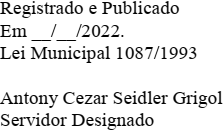 